С 1 ноября жители Хакасии могут предлагатьорганам власти свои инициативы и поддерживатьинициативы других гражданВ целях обеспечения развития и укрепления гражданского общества, участия граждан в управлении делами государства Президент Российской Федерации               В.В. Путин подписал Указ от 4 марта 2013 года №183 «О рассмотрении общественных инициатив, направленных гражданами Российской Федерации с использованиеминтернет-ресурса «Российская общественная инициатива».Согласно данному Указу граждане России,достигшие возраста 18 лет, имеют право выступить с собственными инициативами (предложениями) по вопросам социально-экономического развития страны, региона или муниципального образования либо проголосовать за инициативы других граждан.Инициативы вносятся гражданами через интернет-ресурс «Российская общественная инициатива» (далее – интернет-ресурс РОИ), размещенный по адресу www.roi.ru. Данный интернет-ресурс позволяет:подать свою инициативу;ознакомиться с уже размещенными инициативами;проголосовать «за» или «против» размещенных инициатив;получить информацию о ходе реализации общественной инициативы.            Для внесения своей инициативы или голосования за инициативы других граждан необходимо:            зарегистрироваться в «Единой системе идентификации и аутентификации» через Портал государственных услуг (www.gosuslugi.ru), для чего потребуются внести личные данные (фамилия, имя, отчество, дата рождения, пол, СНИЛС), контактные данные (адрес электронной почты, номер мобильного телефона) и т.д.;            после регистрации получить код активации. Получить код можновыбранным при регистрации способом: лично в Центре продаж и обслуживания клиентов ОАО «Ростелеком» (по адресу г. Абакан, ул. Советская, 45) либо регистрируемым почтовым отправлением через ФГУП «Почта России».            после получения кода активироваться на Портале государственных услуг и авторизоваться на интернет-ресурсе РОИ.Направленная через интернет-ресурс РОИ инициатива проходит предварительную экспертизу, которую проводит «Фонд информационной демократии» –уполномоченная некоммерческая организация по проведению предварительной экспертизы и принятию решения о размещении общественной инициативы.Предварительная экспертиза предусматривает:проверку на отсутствие нецензурных и оскорбительных выражений, угроз жизни и здоровью граждан, призывов к экстремистской деятельности;проверку на соответствие Конституции Российской Федерации, общепризнанным принципам и нормам международного права, в том числе в области прав, свобод и законных интересов граждан;проверку на наличие описания проблемы, вариантов решения и их обоснованность.При соответствии общественной инициативы указанным требованиям она выставляется на голосование на интернет-ресурсе РОИ, которое длится в течение одного годапосле ее размещения.Инициатива считается поддержанной, если за нее проголосовало:не менее 100 тысяч граждан (для инициативы федерального уровня);не менее 5% граждан, постоянно проживающих на территории соответствующего субъекта России(для инициативы регионального уровня);не менее 5% граждан, постоянно проживающих на территории соответствующего муниципального образования (для инициативы муниципального уровня).Если общественная инициатива набрала при электронном голосовании необходимое число голосов, она направляется в экспертные рабочие группы соответствующего уровня (федерального, регионального или муниципального) для подготовки экспертного заключения и решения о разработке НПА (иных мер по реализации).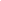 В Республике Хакасия создана региональная Экспертная рабочая группа по проведению экспертиз общественных инициатив. Всего в рабочую группу входит 26 представителей органов исполнительной и законодательной власти республики, различных общественных объединений, в том числе, представляющих интересы предпринимательского сообщества, органов местного самоуправления, молодежи, ветеранов и др.Первое организационное заседание Экспертной рабочей группы Республики Хакасия состоялось 30 октября 2013 года. Заместитель Главы Республики Хакасия Владимир Крафт, возглавляющий рабочую группу, отметил важность ответственного подхода к реализации проекта «Российская общественная инициатива», который позволит обеспечить взаимную ответственность власти и общества за решение проблем и реальные результаты взаимодействия.Аналогичные экспертные группы созданы на уровне городов и районов Республики Хакасия.            Экспертные рабочие группы проводят экспертизу общественных инициатив и принимают решение о целесообразности реализации каждой конкретной инициативы, после чего издаются соответствующие нормативные правовые акты, определяются ведомства, осуществляющие реализацию инициатив.Информация о проекте «Российская общественная инициатива», в том числе памятка по правилам размещения инициатив, размещена на интернет-ресурсе РОИ, а также на главной странице Официального портала исполнительных органов государственной власти Республики Хакасия по адресу www.r-19.ru.По возникающим вопросам можно звонить в Министерство национальной и территориальной политики Республики Хакасия, секретарю Экспертной рабочей группы Республики Хакасия по проведению экспертизы общественных инициатив Можаевой Вере Иннокентьевне (тел. 8(3902) 239-004).